Информационные материалы по  вопросу: 
«О предоставлении разрешения на отклонение от предельных параметров разрешенного строительства, реконструкции объектов капитального строительства»Вопрос 1.Заявление: о предоставлении разрешения на условно разрешенный вид использования земельного участка, с кадастровым номером 25:18:000000:740, площадью 20228976 кв.м, местоположение которого установлено относительно ориентира жилой дом, расположенного за пределами участка, адрес ориентира: Приморский край, г. Уссурийск, ул. Славянская, 13, в территориальной зоне объектов сельскохозяйственного назначения (СХЗ 3), с установлением вида разрешенного использования – объекты животноводства, птицеводства и звероводства.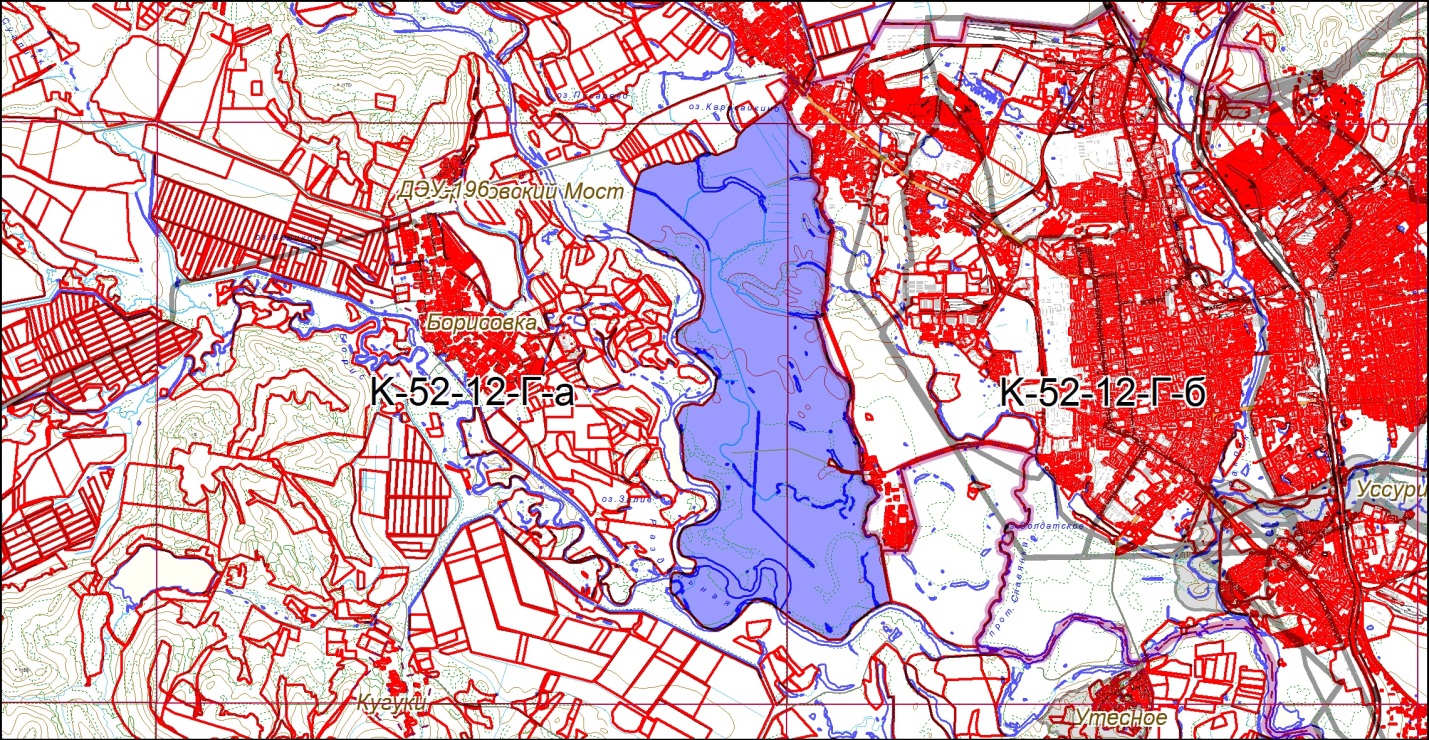 